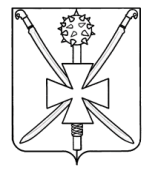 АДМИНИСТРАЦИЯ АТАМАНСКОГО СЕЛЬСКОГО ПОСЕЛЕНИЯПАВЛОВСКОГО РАЙОНАПОСТАНОВЛЕНИЕот ______________                                                                                    № _____станица АтаманскаяОб изменении существенных условий контрактов администрацией Атаманского сельского поселения Павловского района, при их исполнении по соглашению сторон, а так же о включении в контракт положения о распространении действия условий контракта на отношения сторон, возникших до его заключения      В соответствии с частью 1.1 статьи 95 Федерального закона от 05 апреля 2013 № 44-ФЗ «О контрактной системе в сфере закупок товаров, работ, услуг для обеспечения государственных и муниципальных нужд»,  письма Министерства экономического развития РФ от 11 февраля 2016 г. N Д28и-265 "О разъяснениях, связанных с применением Федерального закона от 5 апреля 2013 г. N 44-ФЗ", п о с т а н о в л я ю:      1. Утвердить установленные требования части 1 статьи 95 Закона N 44-ФЗ для применения их при заключении контрактов администрацией Атаманского сельского поселения Павловского района, где изменение существенных условий контракта при его исполнении не допускается, за исключением их изменения по соглашению сторон в конкретных случаях, (приложение).    2. Настоящее постановление вступает в силу через 10 дней после дня его официального опубликования в информационно-телекоммуникационной сети Интернет на официальном сайте администрации Атаманского сельского поселения Павловского района atamanskoesp.ru..    3. Контроль за исполнением настоящего постановления оставляю за собой.Глава Атаманского  сельского поселения Павловского района                                                                        С.М.ПронькоЛИСТ СОГЛАСОВАНИЯпроекта постановления главы Атаманского сельского поселения Павловского района от  ______________ № _______«Об изменении существенных условий контрактов администрацией Атаманского сельского поселения Павловского района, при их исполнении по соглашению сторон, а так же о включении в контракт положения о распространении действия условий контракта на отношения сторон, возникших до его заключения»Проект подготовлен и внесен:Специалистом II категорииадминистрации Атаманскогосельского поселенияПавловского района                                                              С.М.Анциферовой     Проект согласован:Специалистом 1 категории администрации  Атаманского сельского поселенияПавловского района                                                                        Ю.А.МалийСпециалистом 2 категорииадминистрации Атаманскогосельского поселенияПавловского района                                                                     Ю.А.Кашкаха                                                                    ЗАЯВКАК ПОСТАНОВЛЕНИЮНаименование вопроса: «Об изменении существенных условий контрактов администрацией Атаманского сельского поселения Павловского района, при их исполнении по соглашению сторон, а так же о включении в контракт положения о распространении действия условий контракта на отношения сторон, возникших до его заключения»Проект внесен: специалистом  II категории администрации Атаманского сельского   поселения  Павловского района_С.М.Анциферовой Постановление разослать: Специалисту 1 категории, специалисту 2 категории администрации Атаманского сельского поселения, Павловского района  прокуратуре  Павловского района, администрации муниципального образования Павловский район ______________________________________________________________________________________________________________________________________________________________________________________________________________________________________________________________________________________________________________________________________________________________________________________________________________________________________________________________________________________________________________________________________________________________________________________________________________________________________________________________________________________________________________________________________________________________________________________________________________________________________________________________________________________________________________________________________________________________________________________________________________________________________________________________________________________________________________________________________________________________________________________________________________________________________________________________________________________________________________________________________________________                             ______________________2016 г.